ОБЩЕРОССИЙСКИЙ ПРОФСОЮЗ ОБРАЗОВАНИЯ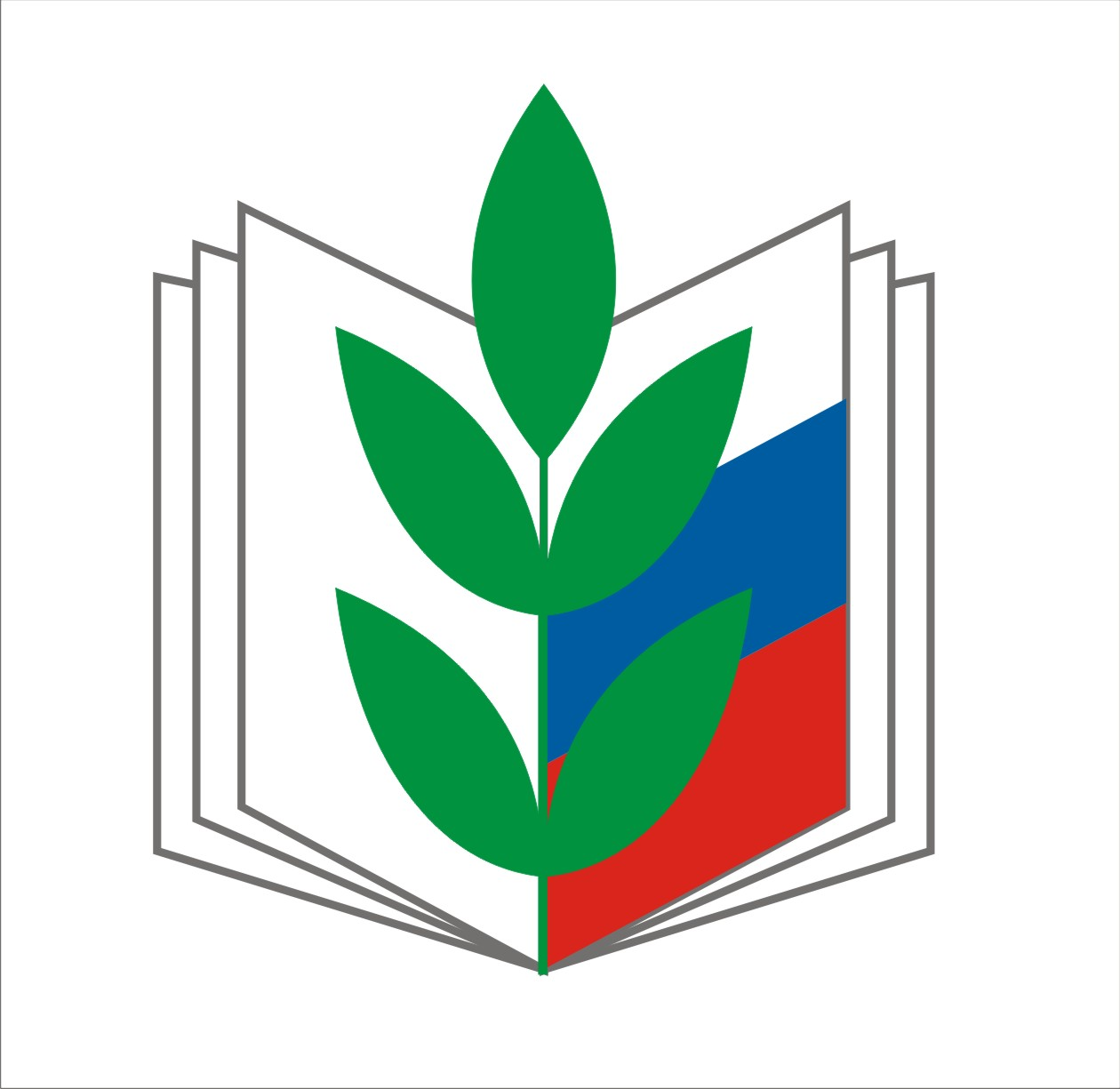 Публичный (открытый) отчетБашкирского республиканского комитетаПрофсоюза работников народного образования и науки Российской Федерацииза 2017 годУфа-2017ОСНОВНЫЕ НАПРАВЛЕНИЯ ДЕЯТЕЛЬНОСТИРЕСКОМА ПРОФСОЮЗА В ОТЧЕТНЫЙ ПЕРИОД1.	Защита индивидуальных и коллективных социальных, трудовых, профессиональных прав и интересов членов Профсоюза, направленная на повышение качества и уровня жизни членов Профсоюза.2.	Представительство индивидуальных и коллективных прав и интересов членов Профсоюза в органах власти и управления, судебных и иных органах, социальном партнерстве.3.	Контроль за соблюдением норм трудового законодательства в образовательных учреждениях республики, профилактика нарушений, защита членов Профсоюза от незаконных увольнений.4.	Развитие социального партнерства, заключение коллективных договоров и соглашений. Содействие их реализации, контроль выполнения.5.	Участие в отраслевом нормотворчестве, экспертиза нормативно-правовых актов в сфере труда и в сфере образования. Содействие формированию муниципальной и локальной нормативной базы в сфере трудовых правоотношений.6.	Содействие созданию здоровых и безопасных условий труда в образовательных организациях. Контроль вопросов охраны труда.7.	Контроль занятости, соблюдения работодателями гарантий высвобождаемым работникам.8. Организация работы внештатных правовой и технической инспекций труда рескома Профсоюза.9.	Информационно-методическое обеспечение деятельности профсоюзных организаций, членов Профсоюза.10.	Оказание консультативной, правовой, практической, материальной и других видов помощи организациям и членам Профсоюза.11.	Популяризация правовых знаний среди членов Профсоюза. Обучение, повышение правовой грамотности членов Профсоюза, профсоюзных кадров, профактива, руководителей образовательных учреждений, содействие росту правового самосознания работников бразования, членов Профсоюза.12. Содействие росту профессионализма работников. Соучредительство и поддержка профессиональных конкурсов.13.	Развитие инновационных форм социальной защиты членов Профсоюза.14.	Формирование профсоюзного бюджета и управление им.15.	Укрепление профессиональной солидарности, взаимопомощи и сотрудничества в организациях системы образования.16.	Популяризация здорового, активного образа жизни, физической культуры и спорта, туризма, организация туристических слетов, лыжных фестивалей, спартакиады «Здоровье», фестивалей самодеятельного художественного творчества  работающих и студентов, конкурсов и др.По состоянию на 01.01.2018 г. в состав Башкирской республиканской организации Профсоюза входят 68 территориальных организаций Профсоюза, 2693  первичные профсоюзные организации, в т.ч. 21- первичная профсоюзная организация учреждений высшего образования, 27-  первичных профсоюзных организаций учреждений профессионального образования.Численность республиканской организации составляет 142488 человека, в том числе, членов Профсоюза работающих – 95703 человека, студентов – 46507 человек, неработающих пенсионеров- 278 человек. За отчетный период проведено 1 заседание республиканского комитета Профсоюза, 12 заседаний президиума республиканской организации Профсоюза, на которых рассмотрены вопросы:- Об организационно-финансовом укреплении Башкирской республиканской организации Профсоюза, ее местных и первичных профсоюзных организаций.- О задачах республиканской организации Профсоюза в Год                      PR-движения в Профсоюзе.- Об утверждении сметы расходов профсоюзного бюджета республиканской организации Профсоюза на 2017 год.- О  сводном  статистическом  отчете за  2016 год.- Об итогах  правозащитной работы Башкирской республиканской организации Профсоюза в 2016 году (Год правовой культуры).- Об итогах  работы  профсоюзных органов, технической инспекции труда  по защите прав членов Профсоюза на охрану труда в 2016 году.- Об итогах коллективно-договорной кампании в учреждениях образования Республики Башкортостан за 2016 год.- Об итогах республиканского конкурса «Лучший коллективный договор (соглашение)» за 2016.- Об обращениях членов Профсоюза, поступивших в реском Профсоюза в 2016 году.- О плане мероприятий  Года профсоюзного PR-движения в Башкирской республиканской организации Профсоюза работников народного образования и науки РФ. - О проведении и итогах отчетов и выборов в первичных профсоюзных организациях Башкирской республиканской организации Профсоюза в 2017 году.- Об участии республиканской организации Профсоюза в первомайской акции профсоюзов в 2017 году.	- О выполнении выборными органами первичной профсоюзной организации БашГУ постановления Президиума республиканской организации Профсоюза №18 от 15.06.2016 г. «О работе выборных органов первичной профсоюзной организации Профсоюза БашГУ по выполнению уставных задач».	- О ходе выполнения Указа Президента РФ № 597, других законодательных актов в сфере социальной политики.	- О реализации Отраслевого соглашения между Башкирским рескомом Профсоюза работников народного образования и науки РФ и Министерством образования Республики Башкортостан на 2015-2017 годы за 2016 год.- О проекте Отраслевого соглашения между Башкирским рескомом Профсоюза работников народного образования и науки Российской Федерации и Министерством образования Республики Башкортостан на 2018-2020 годы.-  - О соблюдении норм трудового законодательства по вопросам оплаты труда работников, прав и гарантий молодых специалистов образовательных учреждений республики (по результатам проверок). 	- О некоторых проблемах в вопросах оплаты труда педагогических работников образовательных учреждений республики (по результатам профсоюзного мониторинга). 	- О мотивированном мнении президиума республиканской организации Профсоюза по вопросу изменений содержания портфолио для аттестации педагогических работников на первую и высшую квалификационную категории.- Об итогах проверки финансовой деятельности выборных органов первичных профсоюзных организаций студентов УГНТУ, Бирского филиала БашГУ.- Об итогах проверки соблюдения трудового законодательства в образовательных учреждениях Белокатайского,  Кугарчинского районов,                           г. Салавата РБ.- Об итогах республиканской тематической   проверки соблюдения прав работников при  предоставлении основного и дополнительных отпусков. - Об итогах мониторинга  осуществления общественного контроля за выполнением требований законодательства по охране труда в образовательных учреждениях республики.- О рекомендациях  по заключению трудовых договоров с председателем и бухгалтером территориальных организаций Профсоюза.- Об итогах спартакиады «Здоровье» работников образовательных организаций республики в 2016-2017 учебном году.	- Об итогах летнего отдыха и оздоровления членов профсоюза, студентов и детей работников в  2017 году.- О назначении уполномоченного Башкирской республиканской организации Профсоюза по вопросам пенсионного обеспечения работников образования.СОЦИАЛЬНОЕ ПАРТНЕРСТВОВ 2017 году сложившаяся в сфере образования республики система социального партнерства осуществлялась на основе Республиканского соглашения между Федерацией профсоюзов Республики Башкортостан, объединениями работодателей Республики Башкортостан и Правительством Республики Башкортостан на 2017-2019 годы, Республиканского отраслевого соглашения между Башкирским рескомом Профсоюза работников народного образования и науки РФ и Министерством образования Республики Башкортостан годы (далее - Соглашение) на 2015-2017 годы, территориальных отраслевых соглашений, коллективных договоров учреждений образования. Деятельность рескома Профсоюза, выборных профсоюзных органов по реализации достигнутых договоренностей была направлена на недопущение снижения уровня социальной защищенности работников образования республики, предоставляемых работникам социальных гарантий, льгот и компенсаций, обеспечение предусмотренных законодательством условий и оплаты труда, в том числе в рамках реализации Указа Президента РФ №597 от 7 мая 2012 года «О мероприятиях по реализации государственной социальной политики» и других указов Президента РФ в сфере социальной политики, своевременной выплаты заработной платы работникам государственных и муниципальных образовательных учреждений, дальнейшее укрепление и совершенствование социального партнерства.          Положения Соглашения, обязательства по предоставлению работникам предусмотренных законодательством социальных льгот и гарантий, а также дополнительных мер социальной поддержки, в основном выполнялись. Работники образования стабильно и своевременно получают заработную плату, в рамках реализации Указа Президента РФ №597 от 7 мая 2012 года              «О мероприятиях по реализации государственной социальной политики» и других указов Президента РФ в сфере социальной политики педагогическим работникам учреждений общего образования, дошкольных образовательных учреждений, учреждений дополнительного образования детей  осуществляются стимулирующие выплаты в целях доведения средней заработной платы педагогических работников до установленных целевых показателей. 	Продолжилась  совместная с Министерством образования Республики Башкортостан работа по решению комплекса вопросов, касающихся ресурсного обеспечения сферы образования, социального и профессионального статуса  педагогических работников, оплаты труда, уровня социальных гарантий работников образования.В целях защиты социально-экономических прав работающей и учащейся молодежи, закрепления молодежи в учреждениях образования, создания условий,  активизирующих ее участие в профсоюзной жизни особое внимание в Соглашении уделено условиям труда и социальным гарантиям молодежи, определен статус молодого специалиста, условия его продления и оплаты.Молодым педагогическим работникам в течение первых трех лет работы после окончания учреждений высшего и профессионального образования  устанавливается повышающий коэффициент  к ставкам (окладам) в размере 0,2 за фактическую нагрузку, который действует до получения  работником квалификационной категории. Эти выплаты в 2016 году получили более 1600 молодых педагогов учреждений образования.          Педагогическим работникам, закончившим учреждения профессионального образования, впервые приступившим к работе на педагогические должности устанавливается единовременная стимулирующая  выплата в размере до четырех ставок заработной платы (окладов). В 2016 году эти выплаты получили 360 педагогических работника (8,3 млн.рублей).Содействие становлению молодых специалистов осуществляется через молодежные Советы, молодежные комиссии профкомов учреждений, наставничество. Общее руководство работой 518 молодежных Советов (клубов) осуществляет Клуб молодых учителей, созданный при рескоме Профсоюза в 2003 году.            Учреждены стипендии республиканской профсоюзной организации лучшему председателю территориального клуба молодых педагогов и студентам учреждений профессионального образования педагогического профиля очной формы обучения, имеющим отличную успеваемость и активно участвующим в деятельности профсоюзных организаций. В 2017-2018 учебном году ежемесячная стипендия назначена семи студентам учреждений высшего образования - по 3000 рублей, и трем студентам учреждений профессионального образования – по 1500 рублей.          Во многих образовательных учреждениях получил развитие институт наставничества, различными формами наставничества охвачены более 87% молодых специалистов в 616 образовательных учреждениях. Наставникам устанавливаются стимулирующие выплаты, доплаты к ставкам заработной платы (от 10 до 20%), персональные повышающие коэффициенты (0,1-0,2), премии.  В профессиональных образовательных организациях выполняются нормы законодательства в части оплаты за проживание в студенческих общежитиях, выплачиваются пособия обучающимся из числа детей-сирот и детей, оставшихся без попечения родителей. Обучающимся, нуждающимся в материальной поддержке, оказывается помощь за счет средств 25%-ого стипендиального фонда.          В рамках созданной в республике системы коллективно-договорного регулирования социально-трудовых отношений более эффективным стало взаимодействие выборных профсоюзных органов, органов управления образованием, администраций образовательных учреждений по заключению территориальных соглашений и коллективных договоров. В республике территориальные соглашения действуют во всех 62 муниципальных районах и городских округах; в г. Уфе отраслевое территориальное соглашение распространяется на 7 районов городского округа город Уфа. Все соглашения являются трехсторонними, где третьей стороной выступает орган исполнительной муниципальной власти. Это позволяет даже в сложных финансово-экономических условиях сохранять действующие льготы и гарантии, устанавливать дополнительные меры социальной поддержки работников и исполнять достигнутые в соглашениях договоренности.	По итогам колдоговорной кампании удельный вес первичных профсоюзных организаций, на которые распространяется действие коллективных договоров, составляет 99,9%. Действие 2683 коллективных договоров распространяется на 110,8 тысяч человек, из которых 95,6 тысяч (86,3%) являются членами Профсоюза. Таким образом, практически все работники учреждений образования системы Министерства образования Республики Башкортостан охвачены коллективно-договорным регулированием социально-трудовых отношений.          В целях недопущения нарушения трудового законодательства, социальных, трудовых, профессиональных прав и интересов работников рескомом Профсоюза проводится предварительная правовая экспертиза территориальных соглашений и коллективных договоров учреждений профессионального образования; до уведомительной регистрации в Министерстве семьи, труда и социальной защиты населения РБ, его территориальных подразделениях осуществляется их регистрация в рескоме Профсоюза. На муниципальном уровне практикуется аналогичный порядок экспертизы и регистрации коллективных договоров.         Продолжает развиваться и совершенствоваться система социального партнерства на всех уровнях. Основой социально-партнерских отношений, помимо Республиканского и территориальных отраслевых соглашений, являются также соглашения, заключенные с Прокуратурой Республики Башкортостан, Государственной инспекцией труда, Министерством семьи, труда и социальной защиты населения Республики Башкортостан, Управлением по контролю и надзору в сфере образования, редакцией газеты «Действие».ПРАВОЗАЩИТНАЯ ДЕЯТЕЛЬНОСТЬДеятельность Башкирского республиканского комитета Профсоюза, направленная на усиление социальной защищенности членов Профсоюза – работающих и студентов образовательных учреждений республики, – осуществлялась в условиях происходящих изменений в законодательстве о труде, в сфере образования, появления новых правовых категорий (эффективный контракт, профстандарты и др.). Это определяло необходимость осуществления анализа, мониторинга ситуации, усиления информационной работы, консультативной помощи, юридического сопровождения.В 2017 году особое внимание уделялось вопросам:- условия передачи непрофильных функций образовательных организаций на аутсорсинг;- соблюдение трудового законодательства при сокращении численности или штата работников в связи с передачей  непрофильных функций образовательных организаций на аутсорсинг;- условия защищенности работников образовательных организаций при распределении стимулирующих выплат;- оплата труда работников дошкольных образовательных организаций в условиях интенсификации труда;- очередность предоставления, исчисления продолжительности и оплаты отпусков;- выполнение профкомами защитной функции (учет мнения выборного органа первичной профсоюзной организации) при утверждении и применении локальных нормативных актов; - порядок привлечения и оплата труда работников за работу в выходные и нерабочие праздничные дни;  - условия реализации права педагогических работников на дополнительное профессиональное образование.Оплата трудаВ период формирования бюджетов на  2017, 2018 и последующие годы в Правительство Республики Башкортостан и Министерство финансов Республики Башкортостан были направлены предложения, поддержанные Министерством образования Республики Башкортостан, по решению ряда вопросов, имеющих первостепенное значение для повышения социального статуса педагогических работников, качества предоставляемых государственных (муниципальных) услуг, эффективности деятельности педагогических и других категорий работников. К ним относятся: 1. Реализация задач, поставленных Президентом РФ Путиным В.В. по доведению средней заработной платы педагогических работников образовательных учреждений общего образования, дошкольных образовательных учреждений, учреждений дополнительного образования детей и других категорий специалистов до установленных целевых показателей; сохранение гарантий и льгот.          2. Совершенствование структуры оплаты труда работников образовательных учреждений. 	3. Изменение условий финансового обеспечения государственных гарантий реализации прав на получение общедоступного и бесплатного дошкольного образования: финансирование оплаты труда работников дошкольных образовательных учреждений по списочной численности воспитанников, либо увеличение подушевого норматива в части расходов на оплату труда педагогических работников, либо выделение целевых средств на установление доплат за сложность, интенсивность и напряженность работы в условиях переполненности групп.. 	4. Обеспечение своевременного, целевого и в полном объеме доведения средств, поступающих в муниципалитеты из республиканского бюджета на оплату труда работников, до учреждений образования. 5. Реализация педагогическими работниками права на дополнительное профессиональное образование не реже чем один раз в три года в соответствии со ст.47 Федерального закона «Об образовании в Российской Федерации». 	На решение этих проблем были направлены основные усилия профсоюзных органов, данные предложения отстаивались рескомом Профсоюза на всех уровнях, рассматривались на заседаниях Межведомственной комиссии по бюджетным проектировкам, Республиканской трехсторонней комиссии по регулированию социально-трудовых отношений.         Приоритетной задачей рескома Профсоюза, выборных органов территориальных профсоюзных организаций в совместной деятельности с Министерством образования, органами местного самоуправления, осуществляющими управление в сфере образования,  оставалось проведение мониторинга динамики средней заработной платы педагогических работников в рамках реализации Указов Президента РФ от 2012 года,  уровня социальных и трудовых гарантий работников, условий, структуры оплаты труда,  в результате чего удалось оценить реальную ситуацию в учреждениях образования.Так, по данным  Башкортостанстата,  среднемесячная заработная    плата  в образовании по итогам 9 месяцев 2017  года составила  22921 руб.,  что на 7,6% выше уровня  2016 года.Средняя заработная плата педагогических работников учреждений общего образования составила 27209 руб., или 103,2% от среднемесячного дохода от трудовой деятельности в  республике (оценка), что на 3,7 % выше соответствующего показателя за 2016 год. В разрезе районов и городов республики средняя заработная плата педагогических работников общеобразовательных учреждений за анализируемый период распределилась в диапазоне от 20434 руб. до 34945 руб., дифференциация в уровне оплаты  - в 1,71 раза.Средняя заработная плата педагогических работников дошкольных образовательных учреждений за 9 месяцев 2017 года составила  23006  руб., или 99,9% от уровня средней заработной платы в сфере общего образования республики, что 3,2% выше показателя за 2016 год. В разрезе районов и городов республики средняя заработная плата педагогических работников дошкольных образовательных учреждений за анализируемый период распределилась в диапазоне от 15922 руб. до 28346 руб., дифференциация в 1,78 раза.Заработная плата педагогических работников учреждений дополнительного образования детей составила 22194 руб., или 80,4% от средней заработной платы учителей в республике (при целевом показателе 95%), что на 4,2% ниже показателя за 2016 год. В разрезе районов и городов республики средняя заработная плата педагогических работников учреждений дополнительного образования детей распределилась в диапазоне от 14676 руб. до 28679 руб., дифференциация - в 1,95 раза.Таким образом, в целом по республике по итогам третьего квартала 2017 года по отношению к 2016 году отмечена положительная динамика средней заработной платы по категориям педагогических работников общеобразовательных и дошкольных образовательных учреждений, отрицательная – по категории педагогических работников учреждений дополнительного образования детей.               В связи в выделением дополнительных средств из республиканского бюджета в целях реализации «майских» указов Президента РФ (более 1 млрд. рублей) по итогам года ожидается выполнение установленных целевых показателей по всем категориям педагогических работников и неснижение уровня оплаты труда по сравнению с 2016 годом.            В целях осуществления контроля и системного анализа ситуации с оплатой труда работников образования осуществлялся профсоюзный  мониторинг вопросов:            - уровень и структура заработной платы работников образования по категориям должностей;            - условия и оплата труда педагогических работников образовательных учреждений: объем педагогической нагрузки, наполняемость классов (групп), установление доплат педагогическим работникам за превышение предельной наполняемости классов(групп), фактическая посещаемость детьми групп дошкольных учреждений, объединение 5-9 классов при изучении ряда предметов и другие факторы, влияющие на условия труда педагогических работников;             - условия и оплата труда работников из числа учебно-вспомогательного и обслуживающего персонала: доведение заработной платы до минимального размера оплаты труда, осуществление оптимизационных мероприятий в процессе перевода непрофильных функций образовательных учреждений на аутсорсинг и др.;            - условия и оплата труда молодых специалистов, предоставление им мер социальной поддержки, предусмотренных республиканским и территориальными отраслевыми соглашениями, и др.Анализ и результаты профсоюзных мониторингов использовались для оперативного принятия мер по решению выявленных проблем (информирование и обращение в Правительство РБ, Минфин РБ, Минобр РБ, обсуждение на рабочих группах и заседаниях РТК, правительственных комиссиях, обращения в адрес руководителей администраций муниципальных районов и городских округов, органов местного самоуправления, осуществляющих управление в сфере образования и др.).   В 2017 году была продолжена работа по совершенствованию оплаты труда педагогических работников учреждений образования республики. Существующая в отрасли структура заработной платы работников характеризуется относительно низкой долей условно-постоянной части в виде ставок заработной платы, окладов  и высокой долей иных выплат: в некоторых учреждениях тарифная составляющая не достигает и 40 процентов заработной платы работников. В то же время немало учреждений («минусовых школ»), в которых отсутствуют средства на формирование фонда стимулирующих выплат. Соответственно, в этих учреждениях складывается низкий уровень оплаты труда педагогических работников. Это ведет к неоправданно высокой дифференциации оплаты труда педагогических работников, работающих в одной отрасли, как правило, выполняющих одинаковые трудовые функции в одинаковых условиях при равной результативности профессиональной деятельности, что  вызывает неудовлетворенность работников условиями оплаты труда. Получая нерегулярные стимулирующие выплаты, размер которых непостоянен и зависит от объема поступающих средств, работники перестали понимать, как формируется их заработная плата, не видя прямой связи между результативностью, качеством работы и оплатой труда. Кроме того, по-прежнему несовершенство, непродуманность, формальность показателей и критериев оценки эффективности деятельности педагогических работников, в соответствии с которыми осуществляются стимулирующие выплаты, неприменение демократических процедур, несоблюдение принципов гласности и прозрачности при распределении этих выплат, непонимание принципов и условий распределения, зачастую субъективное, единоличное распределение руководителями данных выплат без учета мотивированного мнения выборных органов первичных профсоюзных организаций и другие факторы также вызывают непонимание и недовольство работников. В целях решения вопроса по поэтапному увеличению доли должностных окладов (ставок заработной платы) в структуре фонда оплаты труда работников реском Профсоюза неоднократно обращался в Министерство финансов РБ, Правительство РБ с предложением о повышении ставок заработной платы и должностных окладов педагогических работников хотя бы на 10 процентов. Данный вопрос неоднократно поднимался на заседаниях правительственных комиссий, Республиканской трехсторонней комиссии по регулированию социально-трудовых отношений. В соответствии с Указом Главы Республики Башкортостан от 1 декабря 2017 года №УГ-241 с 1 января 2018 года размер базовой единицы для определения минимальных окладов по профессиональным квалификационным группам и размеры ставок заработной платы (должностных окладов) работников бюджетной сферы повышены на 4 процента.           Сложной остается ситуация с оплатой труда педагогических работников дошкольных образовательных учреждений.           В целях исполнения распоряжения Правительства Российской Федерации от 30 декабря 2012 года №2620-р был утвержден план мероприятий («дорожная карта») «Изменения в сфере образования Республики Башкортостан, направленные на повышение ее эффективности», который определяет основные направления изменений в дошкольном образовании, в том числе в части реализации мероприятий, направленных на ликвидацию очередности на зачисление детей в дошкольные образовательные организации. В республике выполнение данных мероприятий осуществляется как за счет создания дополнительных мест (строительство, развитие негосударственного сектора, возврат в систему дошкольного образования зданий, используемых не по целевому назначению, и др.), так и путем увеличения наполняемости имеющихся в дошкольных организациях групп. Как показал профсоюзный мониторинг, всего по республике в дошкольных образовательных учреждениях сверх нормативной численности (по спискам) содержится более 32 тысяч детей, на обучение и воспитание которых фонд оплаты труда не выделяется.  А сверх нормативной наполняемости дошкольные учреждения фактически посещают более 20 тысяч детей, в некоторых группах дошкольных образовательных учреждений г.Уфы обучается и воспитывается до 50 детей. Таким образом, реализация прав на получение общедоступного и бесплатного дошкольного образования во многих образовательных учреждениях  осуществляется с нарушением трудового законодательства, санитарных норм и правил, прав и гарантий работников. Это ведет к ухудшению условий и повышению интенсивности труда работников без соответствующей оплаты, поскольку воспитатели обязаны предоставлять образовательные услуги по федеральным государственным стандартам всем детям по списочному составу независимо от частоты и степени посещаемости ребенком дошкольной организации. При этом компенсационные выплаты работникам за работу в условиях, отклоняющихся от нормальных (в переполненных группах), в большинстве учреждений не устанавливаются. Учитывая остроту проблемы, реском Профсоюза, используя право законодательной инициативы Федерации профсоюзов РБ, внес проект изменений в приложение к Закону «Об образовании в Республике Башкортостан», касающихся финансирования оплаты труда педагогических работников дошкольных образовательных учреждений исходя из списочной численности воспитанников, фактически посещающих эти учреждения. Были предложены и другие варианты решения данной проблемы: увеличение нормативов финансирования дошкольных образовательных учреждений, увеличение штата воспитателей для работы в переполненных группах, внесение в Республиканское положение об оплате труда ежемесячной компенсационной выплаты за превышение нормативной наполняемости групп с соответствующим выделением средств на эти цели либо выделение целевых средств для оплаты труда работников за сложность, интенсивность и напряженность работы. По инициативе рескома Профсоюза этот вопрос неоднократно обсуждался в Госсобрании - Курултае РБ, Правительстве РБ, на встрече с Главой республики Хамитовым Р.Г.           Ситуация осложнялась тем, что в 2017 году по - прежнему имели место факты неполного и несвоевременного перечисления финансовыми органами муниципальных районов и городских округов, централизованными бухгалтериями средств, поступающих из республиканского бюджета на оплату труда работников учреждений общего образования, дошкольных образовательных учреждений, на доведение заработной платы педагогических работников учреждений дополнительного образования детей до установленных целевых показателей, временного нецелевого использование субвенций и субсидий.  В результате в течение года во многих учреждениях образования заработная плата выплачивалась без стимулирующих выплат, что не только существенно снижало уровень оплаты труда работников, но и создавало условия, когда стимулирующие выплаты не выполняли заявленной «майскими» Указами Президента РФ функции. Нормативный принцип финансирования на местах практически не работал. Эпизодические «вбросы» средств на стимулирование провоцировали непрозрачное, субъективное, с нарушением норм трудового законодательства распределение стимулирующих выплат работникам, зачастую без реальной увязки с показателями результативности и качества профессиональной деятельности и вызывало недовольство и жалобы со стороны работников. В связи с этим, в частности, дошкольные образовательные учреждения также не имели возможности даже при достаточных объемах средств устанавливать работникам доплаты за   сложность, интенсивность и напряженность работы в переполненных группах.          С целью урегулирования названных проблем, решения вопросов, связанных с условиями и оплатой труда работников дошкольных образовательных учреждений, удалось добиться:          - главам администраций муниципальных районов и городских округов было направлено совместное письмо  Правительства РБ Федерации профсоюзов РБ с рекомендациями об установлении доплат работникам дошкольных учреждений за превышение нормативной наполняемости групп, как это предусмотрено Отраслевым соглашением между Башкирским рескомом Профсоюза работников народного образования и науки РФ и Министерством образования Республики Башкортостан на 2015 - 2017 годы;           - министром образования РБ и председателем рескома Профсоюза главам администраций было направлено совместное письмо об установлении доплат работникам ДОУ за перенаполняемость групп и недопущении нецелевого использования средств республиканского бюджета, направляемого на оплату труда работников образовательных учреждений.Контроль соблюдения норм трудового законодательства         	В Башкирской республиканской организации Профсоюза работает правовая инспекция труда (2 штатных и 77 внештатных инспекторов труда), которая во многом способствует реализации положений Соглашения, эффективному обеспечению защитных функций Профсоюза. За 2017 год правовой инспекцией рескома Профсоюза, внештатными правовыми инспекторами проведено 2335 проверок соблюдения норм трудового законодательства в  образовательных учреждениях, выявлено 5081 нарушение норм трудового законодательства. По результатам проверок работодателям направлено 701 представление. Специалистами рескома Профсоюза осуществлены проверки соблюдения норм трудового законодательства, в т.ч. по вопросам  оплаты труда в отдельных образовательных организациях Белокатайского, Краснокамского, Кугарчинского, Мелеузовского районов республики, г.Сибай, г.Салават, Демского, Кировского, Октябрьского, Орджоникидзевского, Советского районов г.Уфы.По заявлениям членов профсоюза о нарушении их трудовых прав и социальных гарантий проведены комплексные проверки в БГПУ им.М.Акмуллы (документальная проверка), ГБПОУ Нефтекамский многопрофильный колледж, МБОУ  Башкирская гимназия с.Мраково Кугарчинского района.Руководителям органов управления образованием Администраций муниципальных районов, городских округов, образовательных организаций предложено устранить выявленные в ходе проверок нарушения. Работникам произведен перерасчет на общую сумму 67 831 руб.В образовательных организациях Октябрьского и Советского районов г.Уфы (эффективный контракт), а также в МАДОУ Детский сад №157 г.Уфы по приглашению руководителей организаций правовыми инспекторами труда рескома Профсоюза осуществлен трудовой аудит.В 2017 году проведены  республиканские тематические проверки:- Соблюдение прав работников на предоставление ежегодного очередного и дополнительных отпусков;-  Соблюдение прав работников,  привлеченных к работе в праздничные дни.Продолжена работа в экспертных группах Аттестационной комиссии при Управлении образования Администрации городского округа г.Уфа по проведению аттестации руководителей муниципальных образовательных организаций.Специалисты рескома Профсоюза, правовые инспекторы территориальных организаций Профсоюза оказывают бесплатную юридическую помощь членам Профсоюза по социально-трудовым и иным вопросам, связанным с трудовыми отношениями. За 2017 год работникам учреждений образования дано более десяти тысяч письменных и устных консультаций и разъяснений по различным вопросам трудового законодательства, из них 1190 письменных обращений и жалоб членов Профсоюза. Оказана правовая помощь в оформлении 156 документов в суд, 79 дел в судах рассмотрено с участием правовых инспекторов труда рескома Профсоюза, председателей территориальных организаций Профсоюза, 64 из них решены в пользу работников образования.Правовая помощь профсоюзному активу, членам профсоюза оказывалась в вопросах: - разработка коллективных договоров, соглашений, локальных нормативных актов учреждений; - оформление документов в КТС; - составление исковых заявлений и сопроводительных документов в суды.Реском Профсоюза осуществляет постоянный контроль за выполнением мероприятий по охране труда, предусмотренных отраслевым Соглашением, территориальными соглашениями, коллективными договорами учреждений. Среди обязательств рескома Профсоюза - выделение семье погибшего в результате несчастного случая на производстве материальной помощи в размере 10 МРОТ.          	Техническим инспектором рескома Профсоюза осуществлена проверка соблюдения законодательства по охране труда в 14 образовательных учреждениях, детских оздоровительных лагерях пяти муниципальных районов и городских округов республики. В рамках республиканского смотра-конкурса «На лучшую организацию воспитательной работы и социально-бытовых условий проживания студентов в общежитиях» организована проверка состояния охраны труда в 8 студенческих общежитиях и спортивно-оздоровительных лагерях.          Проведен республиканский смотр образовательных учреждений на звание «Лучшее образовательное учреждение по охране труда», в котором приняло участие каждое второе учреждение. Победители награждены дипломами и денежными премиями.            Рескому Профсоюза удалось добиться ежегодного заключения соглашения по охране труда между местными выборными профсоюзными органами и органами управления образованием.           Учреждения образования осуществляли возврат средств из фонда социального страхования от несчастных случаев на производстве (835 учреждений-  на сумму 6 млн.рублей). В 60% учреждений проведена аттестация и специальная оценка условий труда.Вопросы соблюдения трудового законодательства в учреждениях образования республики регулярно рассматриваются на заседаниях президиума республиканской организации ПрофсоюзаАттестация педагогических кадров           В целях усиления социальной защищенности педагогических работников при аттестации Республиканское отраслевое соглашение предусматривает такие дополнительные меры социальной поддержки работников, как распространение квалификационной категории, присвоенной по одной из педагогических должностей, для установления оплаты труда по другим педагогическим должностям; продление в определенные периоды условий оплаты труда в случае истечения срока действия квалификационной категории; перенос по заявлению работника срока экспертной оценки результатов педагогической деятельности; письменное предупреждение работника об истечении срока действия квалификационной категории не позднее чем за три месяца  и др. За 2017 год льготами при аттестации воспользовались более          3 тысяч педагогических работников.Показатель экономической эффективности реализации всех форм правозащитной работы в 2017 году составил 73, 427 млн.рублей.ОБУЧЕНИЕ ЧЛЕНОВ ПРОФСОЮЗА, ПРОФСОЮЗНЫХ КАДРОВ И АКТИВАРабота по обучению профсоюзных кадров и актива является одной из  основных в деятельности республиканской организации. В 2017 году различными формами обучения охвачено более 34 тысяч профсоюзного актива и профсоюзных работников. Реском Профсоюза  осуществил обучение:-	председателей территориальных, первичных организаций Профсоюза-	бухгалтеров профсоюзных организаций- председателей и членов контрольно-ревизионных комиссий- внештатных 	правовых и технических инспекторов труда рескома Профсоюза- 	профсоюзного студенческого актива- руководителей образовательных учреждений, социальных партнеров.Реском Профсоюза использует традиционные формы обучения и информирования, а также электронные средства связи, сайт в Интернете, активные методы обучения, веб-семинары и др. С территориальными организациями Профсоюза установлена видеосвязь (по скайпу).          Специалистами рескома Профсоюза регулярно проводятся тематические семинары для профактива, руководителей органов управления образованием администраций муниципальных районов и городских округов,  образовательных учреждений республики, основными темами которых являются вопросы трудового законодательства, оплаты, охраны труда, защиты социально-трудовых прав и профессиональных интересов работников, социального партнерства, финансовой деятельности и др. Особое внимание в 2017 году было уделено вопросам соблюдения трудовых прав работников в условиях реализации мер, направленных на модернизацию системы образования, Указа Президента РФ №597 «О реализации государственной социальной политики», Закона РФ «Об образовании», оптимизации бюджетных расходов, сокращения сети и штатов, перехода на эффективный контракт.  В 2017 году проведено 39 семинаров, в том числе   веб-семинары,  семинары для молодых педагогов (г. Уфа, г. Мелеуз,  веб-семинары), для впервые избранных председателей первичных профсоюзных организаций образовательных учреждений  г. Уфы, выездные семинары  для профактива, руководителей образовательных учреждений, работников бухгалтерий (Белокатайский, Мишкинский,  Орджоникидзевский г. Уфы, Уфимский районы, г. Сибай, г. Салават), семинары в формате «День директора». Семинары для руководителей образовательных организаций в формате «День директора» были посвящены вопросам применения трудового законодательства в образовательных учреждениях, эффективного контракта, профстандарта и национальной системы учительского роста, нормативно-правового минимума локальной базы образовательных организаций и др. В 2017 году 15 председателей территориальных, первичных (вузы) организаций Профсоюза прошли курсовую переподготовку на базе Учебного центра  ЦС Профсоюза, 19 председателей первичных профсоюзных организаций прошли обучение по 16-часовой программе в Институте повышения квалификации профсоюзных кадров (г. Уфа). Профсоюзный актив  принимал участие в сессии Всероссийской Педагогической школы Профсоюза,  Всероссийском форуме Арктур.              Секция председателей профсоюзных организаций учреждений высшего профессионального образования провела выездные семинары для широкого профсоюзного актива. Председатели профсоюзных организаций и профактив вузов принимали участие в семинарах совещаниях Приволжского федерального округа. Традиционно председатели студенческих профсоюзных организаций участвовали в семинаре-совещании студенческого профсоюзного актива России  (г. Дивноморск). ИНФОРМАЦИОННО-МЕТОДИЧЕСКАЯ РАБОТАИнформационная работа осуществляется с использованием новых современных технологий (электронной почты, сети Интернет, сайта рескома Профсоюза, скайпа). Все это позволяет обеспечивать территориальные, первичные организации Профсоюза оперативной информацией. Все территориальные организации Профсоюза обеспечены компьютерами, принтерами, видеокамерами, лицензионным программным обеспечением, имеют электронную почту.  В 2017 году в помощь профактиву рескомом Профсоюза подготовлены методические и информационные сборники, бюллетени. За отчетный период издано 9 информационных бюллетеней, 3 информационных сборника,                     12 информационных листков «Скорая правовая помощь» (Список прилагается).Серьезное внимание уделяется подписке на профсоюзные газеты «Мой Профсоюз», «Солидарность», «Действие» как одной из форм информирования членов профсоюза. Реском Профсоюза продолжает осуществлять приобретение и обновление компьютерной техники, лицензионного программного обеспечения для территориальных организаций Профсоюза. РЕСКОМ ПРОФСОЮЗА ПРЕДСТАВЛЯЕТ ИНТЕРЕСЫ ЧЛЕНОВ ПРОФСОЮЗА в следующих структурах:Центральный Совет ПрофсоюзаИсполнительный комитет ПрофсоюзаПодкомиссия ЦС Профсоюза по работе с профсоюзными организациями учреждений профессионального образованияКоординационный совет председателей вузов РоссииСтуденческий координационный совет председателей вузов РоссииСовет правовой инспекции труда ЦС ПрофсоюзаСовет технической инспекции труда ЦС ПрофсоюзаФинансовый совет ЦС ПрофсоюзаКоллегия Министерства образования Республики БашкортостанКоллегия Управления по контролю и надзору в сфере образования Республики БашкортостанОбщественный совет при Министерстве образования Республики БашкортостанОбщественный совет при Управлении по контролю и надзору в сфере образования Республики БашкортостанСовет ректоров вузов Республики БашкортостанСоветы территориальных управлений и отделов образованияТерриториальные советы председателей профсоюзных организацийРеспубликанская аттестационная комиссияРеспубликанская и территориальные трехсторонние комиссии по регулированию социально-трудовых отношенийСовет Федерации профсоюзов Республики БашкортостанПрезидиум Федерации профсоюзов Республики БашкортостанАссоциация профсоюзных организаций бюджетных отраслейРеспубликанский координационный комитет солидарных действийРеспубликанская и территориальные межведомственные комиссии по организации летнего отдыха детей и подростковКомиссия Министерства образования РБ по конкурсному отбору руководителей республиканских образовательных организацийАттестационная комиссия Министерства образования РБ руководителей образовательных организацийКомиссия Министерства образования РБ по награждениюРеспубликанская комиссия по изучению систем оплаты труда в учреждениях бюджетной сферы муниципальных районов и городских округовМежведомственная рабочая группа по вопросам оплаты трудаРеспубликанская комиссия и рабочие группы по конкурсному отбору лучших школ и лучших учителей в рамках национального проекта «Образование»Республиканская комиссия и рабочие группы по экспертизе проектов стандартов образованияРеспубликанская комиссия и рабочие группы по проектам республиканских целевых программРеспубликанская отраслевая комиссия по регулированию социально-трудовых отношений в сфере образованияРеспубликанский координационный комитет солидарных действийМолодежная общественная палата при Государственном Собрании РБ – КурултаеРеспубликанский совет по вопросам благотворительной деятельности при Министерстве труда и социальной защиты населения РБГородская межведомственная комиссия по обеспечению отдыха, оздоровления, занятости детей, подростков и Молодежи Совет директоров профессиональных организаций Республики Башкортостан Совет Управления образованием г. УфыКомиссия по аттестации руководящих работников муниципальных образовательных учреждений городского округа г.Уфа РБи др.РЕСКОМ ПРОФСОЮЗА - СОУЧРЕДИТЕЛЬ РЕСПУБЛИКАНСКИХ КОНКУРСОВ	-	«Учитель года»	-	«Учитель года башкирского языка и литературы»	-	«Учитель года татарского языка и литературы»	-	«Учитель года русского языка и литературы»	-	«Преподаватель года ССУЗа»	-	«Воспитатель года»	-	«Педагог дополнительного образования года»	-	«Лучший руководитель дошкольного образовательного учреждения»	-	«Учитель года столицы Башкортостана»	-	«Учитель года башкирского языка и литературы столицы Башкортостана»	-	«Учитель года татарского языка и литературы столицы Башкортостана»	-	«Учитель года русского языка и литературы столицы Башкортостана»	-	«На лучшую организацию воспитательной работы и социально-бытовых условий проживания студентов в общежитиях»	-	«Студенческая весна» («Студенческие звезды»).СЛЕТЫ, КОНКУРСЫ		В 2017 году реском Профсоюза провел:	- республиканский слет «Профлидер»	- республиканский конкурс «Студенческий лидер»	- республиканский конкурс «Лучший коллективный договор (соглашение) года» 	- республиканский конкурс «Лучшее образовательное учреждение по охране труда»	-фестиваль лыжного спорта и фестиваль по летнему многоборью работников учреждений образования г. Уфы	- республиканский конкурс «На лучшую организацию воспитательной работы и социально-бытовых условий проживания студентов в общежитиях»	- республиканский фестиваль «Студенческая весна»		- республиканскую спартакиаду «Здоровье» работников образования- республиканскую Универсиаду	- стипендия республиканской организации Профсоюза (студентам и председателю клуба молодых педагогов)НАГРАЖДЕНИЕ ПРОФСОЮЗНЫХ КАДРОВ И АКТИВАПрезидиум рескома Профсоюза осуществляет работу по поощрению профсоюзного актива и профсоюзных работников.  В 2017 году награждены Почетными грамотами рескома Профсоюза, Дипломами участники, победители,  и призеры республиканских конкурсов, фестивалей, спартакиады «Здоровье», УниверсиадыЧлены Профсоюза, профсоюзные работники и актив, руководители образовательных организаций в 2017 году представлены к наградам: - Премия Общероссийского Профсоюза образования им. М.Яковлева -                      1 человек.- Книга Почета Общероссийского Профсоюза образования – 1 человек. - нагрудный знак Профсоюза «За социальное партнерство» - 4 человека- нагрудный знак ФПРБ «За активную работу в профсоюзах» - 1 человек.Почетные Грамоты:- Правительства Республики Башкортостан – 1 человек- Администрации  городского округа город Уфа – 1 человека- ФНПР – 2 человека- Профсоюза работников народного образования и науки РФ - 17 человек- Совета Федерации профсоюзов РБ – 29 человек - Башкирского рескома Профсоюза – 194 человека.ПРИЛОЖЕНИЕСписок информационного материала, изданного рескомом Профсоюзав 2017 годуИнформационные бюллетени:Информационный бюллетень №5 «Сокращение численности или штата работников образовательных организаций. Образцы документов».                 Информационный бюллетень № 6 «Подготовка и проведение Отчетно-выборного собрания Первичной профсоюзной организации (Методическое пособие в помощь Председателям первичных профсоюзных организаций).Информационный бюллетень №7 «Макет коллективного договораДошкольного образовательного учреждения с методическими рекомендациями». Информационный бюллетень № 8 «Макет коллективного договора общеобразовательного учреждения с методическими рекомендациями».             Информационный бюллетень № 9 «Макет положения об оплате труда работников общеобразовательного учреждения». Информационный бюллетень № 10 «Макет положения об оплате труда работников общеобразовательного учреждения». Информационный бюллетень № 11 «О реализации в 2016 году Отраслевого соглашения между Башкирским рескомом Профсоюза работников народного образования и науки Российской Федерации и Министерством образования Республики Башкортостан на 2015-2017 годы». Информационный бюллетень № 12 «Как рассчитать заработную плату педагогических работников». Информационный бюллетень № 13 «Основные жилищные программы, реализуемые в Республике Башкортостан г. Уфа». Методические рекомендации по осуществлению профсоюзного (общественного) контроля за соблюдением в образовательных организациях законодательных и иных нормативно-правовых актов по охране труда.Практические рекомендации по управлению студенческим городком (общежитием) и работе студенческого самоуправления в общежитиях. Сборник нормативно-правовых актов «Студенческие общежития»Информационный листок «Скорая правовая помощь» Выпуск № 1. Ответы на 15 самых популярных вопросов по профессиональным  стандартам и формированию национальной системы учительского роста (НСУР).Выпуск №2. Я проработала в детском саду воспитателем 10,5 месяцев. Меня пригласили на работу переводом в школу. Полагается ли мне компенсация за  неиспользованный отпуск? Если да, то она рассчитывается пропорционально отработанному времени или компенсация должна быть за полный отпуск?Выпуск №3. «Коллективный договор в условиях реорганизации образовательного учреждения».Выпуск №4. Впереди праздники: 23 февраля (четверг) и 8 марта (среда). Как сокращать рабочий предпраздничный день в образовательной организации?Касается ли это совместителей и педагогических работников?Выпуск №5. Я нахожусь в отпуске по уходу за ребенком до 1,5 лет и хочу выйти на работу. Сколько часов можно работать, чтобы при этом получать пособие по уходу за ребенком?Выпуск №6. Что такое «подъемные» педагогическим работникам и как их получить?Выпуск №7. Когда нельзя отказать работнику в установлении неполного рабочего времени?Выпуск №8. Что такое санминимум? Кто за него должен платить?Выпуск № 9. «Как формируется заработная плата педагогических работников».Выпуск №10. «Оплата труда воспитателей в случаях замещения отсутствующего воспитателя».Выпуск № 11. «Особенности оплаты труда младших воспитателей и помощников воспитателей».Выпуск № 12. Отчеты и выборы в первичных профсоюзных организациях в 2017 году».Дополнительные льготы и меры социальной поддержки педагогических работников на региональном уровне1. Распространение результатов аттестации на квалификационную категорию, присвоенную по одной из педагогических должностей, для установления оплаты труда по другим педагогическим должностям;2. Продление в определенные периоды условий оплаты труда в случае истечения срока действия квалификационной категории;3. Перенос по заявлению работника срока экспертной оценки результатов педагогической деятельности;4. Письменное предупреждение работника об истечении срока действия квалификационной категории не позднее, чем за три месяца;5. Установление повышающего коэффициента к ставкам (окладам) в размере 0,2 за фактическую нагрузку молодым педагогическим работникам в течение первых трех лет работы после окончания учреждений высшего и профессионального образования;6. Установление единовременной стимулирующей выплаты в размере до четырех ставок заработной платы (окладов) педагогическим работникам, закончившим учреждения профессионального образования, впервые приступившим к работе на педагогические должности;7. Выплата единовременного пособия работникам при выходе на пенсию; 8. Предоставление дополнительных оплачиваемых дней отпуска председателям первичных профсоюзных организаций, членам профкома;9. Установление ежемесячных стимулирующих выплат председателям первичных профсоюзных организаций, членам выборных профсоюзных органов;10. Компенсация стоимости путевки на санаторно-курортное лечение и оздоровление работникам образовательных учреждений;11. Установление ежемесячных надбавок к ставкам заработной платы, (окладам) воспитателям и другим педагогическим работникам, младшим воспитателям и помощникам воспитателей дошкольных образовательных учреждений, заведующим одногрупповыми дошкольными образовательными учреждениями;12. Компенсация расходов на оплату жилых помещений и коммунальных услуг педагогическим работникам, проживающим и работающим в сельской местности, рабочих поселках (поселках городского типа);13.  Оказание материальной помощи на лечение и операции;14. Оказание материальной помощи в связи с пожарами и стихийными бедствиями;15. Установление надбавок (доплат) за отраслевые награды, почетные звания, знак отличия, ученую степень и т.п.16. Установление денежных выплат педагогическим работникам - победителям (участникам) различных конкурсов профессионального мастерства;17. Льготные скидки от 3% до 20% по профсоюзной дисконтной карте;18. Предоставление работникам-членам Профсоюза кредитов через кредитный потребительский кооператив;19. Учреждение стипендий республиканской профсоюзной организации лучшему председателю территориального клуба (совета) молодых педагогов.20.Повторное заключение трудовых договоров с руководителями образовательных организаций на срок не менее чем на три года;21. Минимальный размер повышения оплаты труда работникам, занятым на работах с вредными и (или) опасными условиями труда, не может быть менее 15% тарифной ставки (оклада), установленной для работ с нормальными условиями труда;22. Оплата труда работников в ночное время производится в повышенном размере, но не ниже 50% часовой тарифной ставки (части оклада, рассчитанного за час работы) за каждый час работы в ночное время;23. Оказание материальной помощи семье погибшего работника, члена профсоюза, в результате несчастного случая на производстве, в размере 10 МРОТ;24. Закрепление статуса молодого специалиста, который возникает у выпускника учебного заведения со дня заключения им трудового договора с образовательной организацией по основному месту работы;25. Установление учителям, исполняющим обязанности временно отсутствующего работника и работающим одновременно в двух подгруппах (по предметам, где предусмотрено деление классов на подгруппы), доплаты, размер которой определяется по соглашению сторон трудового договора с учетом содержания и (или) объема дополнительной работы;26. Оплата труда учителей общеобразовательных школ, в которых обучающиеся начального общего образования объединяются в классы-комплекты, производится по тарификации за фактическое количество часов преподавательской работы в неделю с классами, входящими в класс-комплект;27. Установление доплат за превышение нормативной наполняемости классов, групп, как это предусмотрено при расширении зоны обслуживания или увеличении объема выполняемой работы;28. Установление компенсационных выплат специалистам и руководящим работникам, работающим в государственных и муниципальных учреждениях, расположенных в сельских населенных пунктах и рабочих поселках; 29. Установление компенсационных выплат педагогическим работникам лицеев, гимназий, колледжей, специализированных детско-юношеских школ олимпийского резерва (СДЮШОР), школ высшего спортивного мастерства (ШВСМ), работающим по соответствующим учебным программам и планам; работникам общеобразовательных учреждений для обучающихся с ограниченными возможностями здоровья, школ-интернатов; работникам детского сада компенсирующего вида; учителям и другим педагогическим работникам за индивидуальное обучение на дому на основании медицинского заключения детей, имеющих ограниченные возможности здоровья;30. Установление компенсационных выплат учителям и преподавателям национального языка и литературы общеобразовательных учреждений, профессиональных образовательных учреждений всех видов с русским языком обучения; воспитателям (учителям) дошкольных образовательных учреждений с русским языком обучения, ведущим занятия по национальным языкам;31. Установление компенсационных выплат специалистам психолого-педагогических и медико-педагогических комиссий, логопедических пунктов;32. Установление повышающего коэффициента педагогическим работникам за квалификационную категорию или стаж педагогической работы;33. Установление повышающего коэффициента за высшее профессиональное образование педагогическим работникам;34. Установление повышающего коэффициента за фактически отработанное время работникам библиотек за выслугу лет в соответствии со стажем работы по специальности;35. Установление повышающего коэффициента к окладу по занимаемой должности социальным педагогам и педагогам-психологам, работающим с детьми из социально неблагополучных семей;36. Установление повышающего коэффициента учителям, педагогическим работникам учреждений общего образования, осуществляющим образовательный процесс согласно утвержденным базисным учебным планам.Профсоюзные формы социальной поддержкиНегосударственное пенсионное страхованиеДополнительное медицинское страхованиеПутевки «Мать и дитя»Профсоюзная дисконтная картаКПК «Кредитный кооператив «Образование»Стипендии республиканской организации ПрофсоюзаКонкурсы, фестивали для членов ПрофсоюзаФонд «Солидарность»Судебное сопровождение членов Профсоюза, подготовка исковых заявленийМатериальная помощь в трудных жизненных ситуацияхМатериальная помощь в результате несчастного случая на производстве Премии победителям профессиональных и профсоюзных конкурсов, членам ПрофсоюзаОбучение руководителей образовательных учреждений по курсу «Менеджмент».Проведение региональных мониторингов, опросов (соц. исследований за 2017 год)1. Мониторинг фактической наполняемости дошкольных образовательных учреждений;2. Мониторинг заработной платы работников учреждений образования за 9 месяцев 2017 года;3. Структура фонда оплаты труда педагогических работников учреждений образования;4. Мониторинг выполнения Указа Президента РФ от 7 мая 2012г. № 597 «О мероприятиях по реализации государственной социальной политики»;5. Мониторинг выполнения Отраслевого соглашения между Башкирским рескомом Профсоюза работников народного образования и науки Российской Федерации и Министерством образования Республики Башкортостан на 2015-2017 годы; 6. Мониторинг оплаты труда молодых специалистов, в том числе в части установления повышающего коэффициента 0,2 к ставке заработной платы (окладу), единовременной стимулирующей выплаты;7. Мониторинг средней заработной платы работников образования в Республике Башкортостан;8. Мониторинг порядка и условий выплаты надбавки 1000 рублей к заработной плате младшим воспитателям, помощникам воспитателей дошкольных образовательных учреждений;9. Мониторинг условий и оплаты труда педагогических работников образовательных учреждений: объем педагогической нагрузки, установление доплат педагогическим работникам за превышение предельной наполняемости классов (групп), объединение 5-9 классов при изучении ряда предметов;10. Мониторинг условий и оплаты труда работников из числа учебно-вспомогательного и обслуживающего персонала: доведение заработной платы до минимального размера оплаты труда, осуществление оптимизационных мероприятий в процессе перевода непрофильных функций образовательных учреждений на аутсорсинг.Участие во всероссийских мониторингах, исследованиях, проводимых ЦС Профсоюза1. О фактах задержки выплаты заработной платы работникам образования;2. О мерах социальной поддержки работников образования, установленных на региональном и муниципальном уровнях в 2017 году.Публикации  в газетах Журнал «Уфа» - 1 Статья№ 10, октябрь 2017 г. – «Вести диалог на равных»Газета «Действие» - 69 статей:№ 1 от 30.12.15 г. – «Стабильности и позитива»№ 2 от 13.01.17 г. – «Решаются ключевые вопросы»№ 3 от 20.01.17 г. – «Важное звено в цепочке»№ 4 от 27.01.17 г. – «Учитель года по-салаватски»			 – «Старт спортивного года»№ 5 от 03.02.17 г. – «На волне здоровья»			 – «У студентов есть вопросы»№ 6 от 10.02.17 г. – «В школы могут прийти больные и бандиты»			 – «Как учесть настроение?»№ 7 от 17.02.17 г. – «И вновь победил историк»			 – «Бюрократии стало меньше»			 – «Культура безопасности»№ 8 от 22.02.17 г. – «Лыжи. Чай. Улыбки. Здорово!»№ 9 от 01.03.17 г. – «Технологии профкома»№ 10 от 10.03.17 г. – «Защитить здоровье нации!»№ 11 от 17.03.17 г. – «Место для дискуссий»			  – «Место для дискуссий»№ 13 от 31.03.17 г. – «Непрозрачные стимулирующие»№ 14 от 07.04.17 г. – «Педагоги лета»			   – «Сердце отдаю детям»№ 15 от 14.04.17 г. – «Хроника»			  – «Всё начинается с колдоговора»			  – «Крыша для студента»№ 16 от 21.04.17 г. – «Праздник труда»			  –  «За достойную работу, зарплату, жизнь!»			  –  «В честь юбилея вуза»			  –  «Сохранить и приумножить»№ 17 от 28.04.17 г. – «За свой счет?! Лучше по закону!»			  – «Митинг с хорошим настроением»№ 18 от 05.05.17 г. – «Стабильность сохранена. Ещё бы и зарплаты проиндексировать…»№ 19 от 12.05.17 г. – «Поздравили любимых учителей»			   – «Компетентность приходит с опытом»№ 21 от 26.05.17 г. – «Ориентир – на результат»			  – «Наши СМИ. Наш PR»№ 23 от 09.06.17 г. – «Молодежь! Профсоюз! Будущее!»			   – «Конкурс подвёл итоги»№ 24 от 16.06.17 г. – «Выгода в квадрате»			   – «Экзамен на лидерство»			   – «С открытым сердцем»№ 25 от 23.06.17 г. – «В помощь вузам»№ 26 от 07.07.17 г. – «Хроника»№ 27 от 14.07.17 г. – «Хроника» № 29 от 28.07.17 г. – «Ключевые вопросы»			   – «Знания важнее победы»№ 30 от 11.08.17 г. – «Старт работы над бюджетом»№ 31 от 18.08.17 г. – «Не забывая о ключевых приоритетах»№ 33 от 25.08.17 г. – «Уровень гарантированной части заработной платы педагогических работников необходимо повышать»№ 34 от 01.09.17 г. – «С Днём знаний!»			   – «В добрый путь»№ 36 от 15.09.17 г. – «Без работы не оставят»			   – «Нужна корректировка»№ 40 от 13.10.17 г. – «Приволжский федеральный – самый нереальный»			   – «В онлайн-режиме»№ 42 от 27.10.17 г. – «Мы будем развивать спорт!»№ 44 от 10.11.17 г. – «Как ни крути, а выполнять надо»			   – «Есть контакт»			   – «По одиночке - не наш формат»№ 45 от 17.11.17 г. – «Всегда в почёте»			   – «Хроника»			   – «Молодёжь учит и учится»			   – «Карта одна, а скидок – сотни!»№ 47 от 01.12.17 г. – «В традициях профсоюзов»			   – «Ключи к здоровью»№ 48 от 08.12.17 г. – «Хроника»			   – «О судах, защите, ветеранах…»№ 49 от 15.112.17 г. – «Не забывая про целевые показатели»			     – «Печатные издания необходимы»			     – «На каждом шагу»№ 50 от 22.12.17 г. – «Чем сильна первичка»Газета «Мой профсоюз» - 8 статей:№ 10 от 09.03.17 г. – «Лыжи. Чай. Улыбки»№ 14 от 06.04.17 г. – «Где студенту жить хорошо?»№ 16 от 20.04.17 г. – «Больше чем кружки»№ 23 от 08.06.17 г. – «Профком – это бренд»№ 26 от 29.06.17 г. – «Ориентир на результат»№ 28 от 13.07.17 г. – «Миллиарды в год»№ 51 от 21.12.17 г. – «Мыслим стратегически»№ 51 от 28.12.17 г. – «Новых побед в новом году»